ПАСПОРТпроекта местных инициатив, представляемого на Волгоградский областной конкурс проектов местных инициатив в 2022 году по номинации "Проекты местных инициатив муниципальных образований Волгоградской области1. Наименование проекта местных инициатив: Создание комфортных условий для пребывания обучающихся в МКОУ «Степновская СОШ».2. Место реализации проекта: Волгоградская область, Ленинский район, п. Степной, ул. Колхозная, д.2 3. Сфера реализации проекта: Проекты в сфере образования.4. Описание проблемы, решение которой имеет приоритетное значение для жителей муниципального образования или его части и ожидаемого результата (ожидаемых результатов) реализации проекта (краткое описание проекта: Состояние школьных туалетов является острой проблемой в учебных заведениях. Проект направлен на создание комфортных индивидуальных условий в санитарных помещениях школы, обеспечение учеников качественной питьевой водой. В целях создания комфортных условий для пребывания обучающихся в МКОУ «Степновская СОШ» проектом предусмотрена установка писсуаров, установка раковин для мытья рук, установка водонагревателей, питьевых фонтанов и приобретение стиральной машины, а также  выполнение текущего ремонта в помещении туалета и приобретение фильтров для обеспечения питьевого водоснабжения учащихся.5. Объем средств на реализацию проекта:        Общий объем средств, необходимый для реализации проекта, составляет             896 000,00  рублей, источники финансирования:- средства областного бюджета – 800 000,00 рублей;- средства бюджета Ленинского муниципального района – 80 000,00 рублей;- средства населения – 16 000,00 рублей.6.  Планируемые сроки реализации проекта: 01.06.2023г. - 30.11.2023 г.7. Количество жителей муниципального образования, в интересах которых проект предлагается к реализации: 139 человек.8.  3 графических изображения, включающих:-фото (состояние объекта «До»):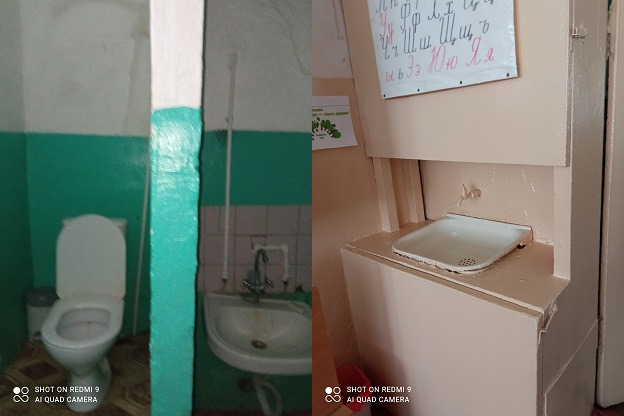 - визуализация будущего проекта :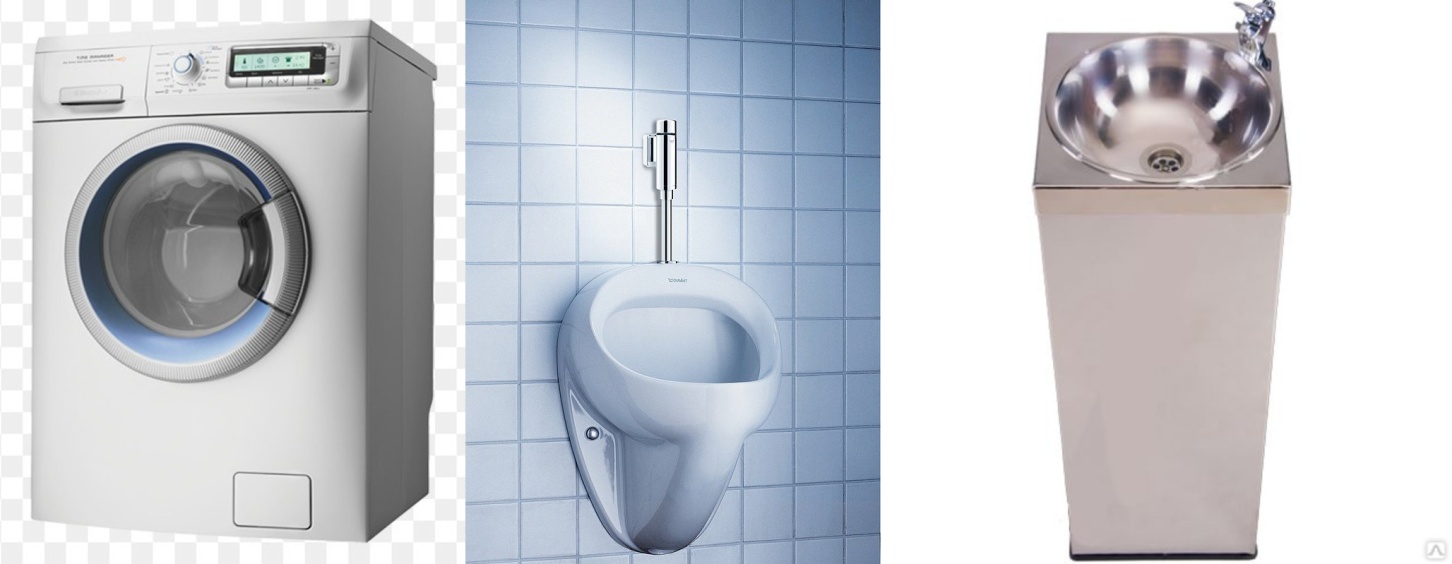 - смета проекта с перечнем работ и приобретаемого имущества: 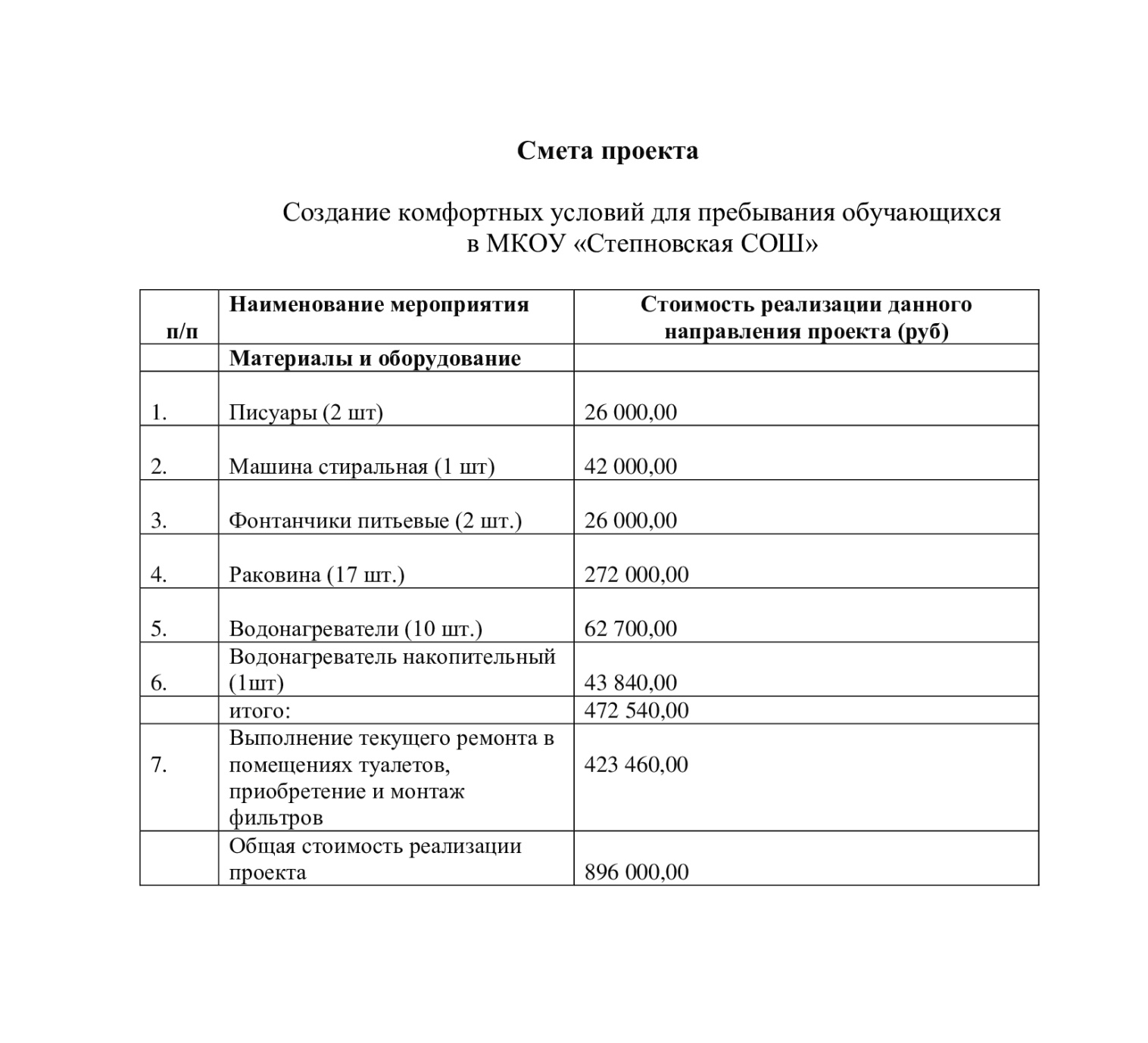 9. Ссылка на сайт администрации муниципального района (городского округа) Волгоградской области, на котором размещается полный комплект документации по проекту: https://adm-leninskiy.ru/communal/gkh/proektyi-mestnyih-initsiativ/#mo-element-region-2022-god. Глава Ленинского муниципального района                                       А.В. Денисов